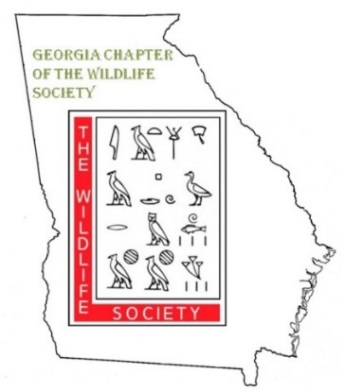 Thursday September 15, 20168:00-9:00 	Registration9:00-9:05 	Welcome and Instructions by Jason Scott (GA TWS, President)9:05-9:10 	Opening Remarks: Dr. David Bridges, President ABAC 9:10-9:30	Hunter Recruitment, Retention and Reactivation: What is it and why is it important? – Charles Evans (NWTF)9:30-9:50	Babesia spp. in Raccoons (Procyon lotor): Distribution in the Selected Regions of the United States and Canada and Evidence for Infection of Young Kits. – Kayla Garrett (Student)9:50-10:10	Den-site Selection of Eastern Spotted Skunks in the Southern Appalachians.  – Andrew Edelman   (University of West Georgia)10:10-10:20  	Georgia's WRD Private Lands Program: On the Front Lines of Conservation. – Jessica McGuire (GA DNR)10:20-10:40	Empirical Comparison of Density Estimators for Wild Pigs. – David Keiter (Student)10:40-11:00 	Break11:00-12:00 	Keynote Speaker:  Jordona Kirby, Rabies Field Coordinator, USDA Wildlife Services		Wildlife Rabies Control in the U.S. – Overview of the National Rabies Management Program12:00-1:30 	Lunch1:30-1:50	Development and Application of a Satellite Tag for Tracking Endangered North Atlantic Right Whales –Clay George (DNR)1:50-2:10	Habitat selection in the Gray Ratsnake: Tradeoffs in Management for Maintenance of the Longleaf Pine Ecosystem. –  Jennifer Howze (Joseph W. Jones Eco. Res. Center)2:10-2:30	The Importance of Submitting Biological Information to Citizen Science Databases: Biologists are Citizens Too. – Vanessa Lane (ABAC)2:30-4:00	Poster session and Break 4:00-4:20	Past, Present, and Future: Informed Resource Management at Ichauway  – Brandon Rutledge (Joseph W. Jones Eco. Res. Center)4:20-4:40	Flatheads Catfish Removal in the Satilla River – Jim Page (GA DNR)4:40-5:00	TWS Parent Chapter Update – Mike Conner (Joseph W. Jones Eco. Res. Center)5:00-5:10	Robert J. Warren Award – Sharon Holbrooks5:10-6:00	Business Meeting 6:00-7:00	Social7:00-9:00	Dinner catered by: William Moore and the ABAC Student Chapter of The Wildlife SocietyFriday September 16, 20168:00-8:10	 Welcome and Instruction by Jason Scott8:10-8:30	Using Wildlife Habitat Models to Evaluate Management Endpoints for Longleaf Pine Savanna. – Lora Smith (Joseph W. Jones Eco. Res. Center) (co-authors: Mike Conner and Elizabeth Schlimm)8:30-8:50	USDA Feral Swine Initiative and Feral Swine Projects in Georgia – Matt Ondovchik (USDA Wildlife Services)8:50-9:10 	The Bobwhite Quail Initiative in Georgia – Paul Grimes (GA DNR)9:10-9:30	Movements and Habitat Use of Shoal Bass in Ichawaynochaway Creek in Georgia –Travis Ingram (DNR)	9:30-9:50	Communication Across the Curriculum:  Supplying Capable Professionals for Our Discipline. – Jason Scott (ABAC)
9:50-10:10	Break10:30-10:50	A Changing Landscape in Northern Georgia: Bear, Deer, and Forests – Andrew Little (UGA)   10:50-11:10	Status and Conservation of Bald Eagles in Georgia –Bob Sargent (DNR)11:10-11:30 	Georgia Feral Swine Survey Mike Mengak  (UGA)11:30-11:50 	New Tools and Techniques for Wildlife Conservation in Agricultural Landscapes – Mark McConnell (UGA)11:50:12:00	Closing Remarks – Jason Scott (GA TWS, President)_____________________________________________________________________________________________________Poster Titles and Presenters Blood and Feather Heavy Metal Concentrations of a Resident and Migratory Songbird – Zoë CooperInfluence of Prescribed Fire on Endangered Bats in the Southern Appalachians – Kaitlyn RountreeDoes Broad-scale Conservation Have Population-level Influence on Northern Bobwhite? – John YeiserEvaluating the Effects of Cover Management on Northern Bobwhite Survival and Hunt Success – Seth WoodEffects of Mid-Rotation Treatments on Wildlife Habitat and Stand Profitability in Southeastern Loblolly Pine Plantations - Allison GordyDoes Residual Predator Activity Affect the Efficacy of Meso-mammal Removal on Northern Bobwhite Productivity? – Alex JacksonHome Range Size of Eastern Spotted Skunks in Alabama – William CornelisonUpcoming Research Efforts for Understanding Northern Bobwhite Populations on WMAs to Optimize Management – Jessica Mohlman and Nathan Wilhite Activity Patterns of Eastern Spotted Skunks in Alabama – Isik BensonExtra Limit Maternity Colony of Southeastern Myotis in Northeast Alabama – Mattea LewisSpatial and Temporal Overlap of Northern Bobwhite Chicks and Three Sympatric Snake Species – Dylan OrlandoPitfall Color May Influence Drift-fence Captures – Kori Ogletree and Michael BenderSurvey of the Bat Community on Flat Creek Nature Area, Fayette County, Georgia – Raquel Gonzalez, Rebekah Montgomery, and Michael BenderEfficacy of Translocation to Reestablish Northern Bobwhite following Habitat Restoration in the North Carolina Coastal Plains – Brad Roberts